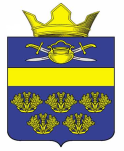 Российская ФедерацияВолгоградская областьКотельниковский муниципальный районСовет народных депутатов Верхнекурмоярского сельского поселенияРЕШЕНИЕ № 36/80от « 22 »  марта  2022 г. 	                 х.ВеселыйО принятии от органов местного самоуправления Котельниковского муниципального района Волгоградской области осуществления части их полномочий по решению вопросов местного значенияВ соответствии с Федеральным законом от 06.10.2003 г. № 131-ФЗ «Об общих принципах организации местного самоуправления в Российской Федерации», Уставом Верхнекурмоярского сельского поселения Котельниковского муниципального района Волгоградской области, решением Совета народных депутатов Верхнекурмоярского сельского поселения Котельниковского муниципального района Волгоградской области от «01» сентября 2015 г. № 18/31 «О Порядке заключения органами местного самоуправления Верхнекурмоярского сельского поселения Котельниковского муниципального района Волгоградской области соглашений с органами местного самоуправления Котельниковского муниципального района Волгоградской области о передаче осуществления части полномочий по решению вопросов местного значения», Совет народных депутатов Верхнекурмоярского сельского поселения Котельниковского муниципального района Волгоградской области решил:1. Принять от органов местного самоуправления Котельниковского муниципального района Волгоградской области осуществление следующих полномочий на территории Верхнекурмоярского сельского поселения Котельниковского муниципального района Волгоградской области по решению вопросов местного значения:2. Рекомендовать главе Верхнекурмоярского сельского поселения Котельниковского муниципального района Волгоградской области Мельникову А.С. подписать с администрацией Котельниковского муниципального района Волгоградской области соглашение о передаче части полномочий сроком до 31.12.2022 г.3. Настоящее решение вступает в силу со дня его подписания и действует до 31.12.2022 г. (включительно). Глава Верхнекурмоярского          сельского поселения                                                       Мельников А.С.   № п/пВопрос местного значения муниципального районаПолномочия органов местного самоуправления муниципального района, подлежащие принятию к осуществлению на территории сельского поселения1.пункт 20 части 1 статьи 14 Федерального закона от 06.10.2003 г. № 131-ФЗ «Об общих принципах организации местного самоуправления в Российской Федерации»пункт 1 части 1 статьи 8 Градостроительного кодекса Российской Федерации (в части подготовки и утверждения генерального плана сельского поселения  применительно ко всей территории такого поселения или к отдельным населенным пунктам, входящим в состав такого поселения, внесение в него изменений)